Die Gemeinde Hagenbüchach stellt zum 1. April 2016 einen/e Bauhofmitarbeiter/in 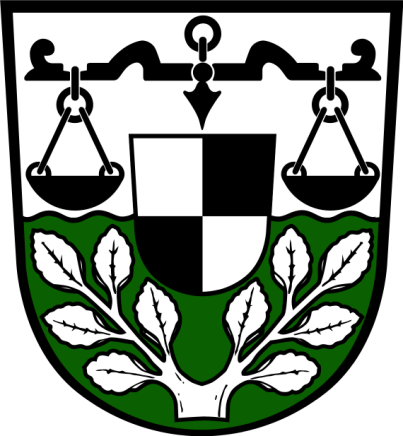 in Vollzeit und unbefristet mit handwerklicher Ausbildung ein.Wir erwarten:organisatorisches Geschickbetriebswirtschaftliche ArbeitsweiseEigeninitiativeFührerschein der Klasse CEIhr Aufgabengebiet:KlärwärterWinterdienst (auch an Wochenenden, Nachts und Feiertagen)Grünpflege aller ArtStraßenunterhalt / PflasterarbeitenSpielplatzunterhaltverschiedene handwerkliche TätigkeitenPflege und Wartung von BauhoffahrzeugenUnser Angebot:leistungsgerechte und der Qualifizierung entsprechende Eingruppierung nach dem Tarifvertrag für den öffentlichen Dienst (TVöD)vielseitiges, verantwortungs- und anspruchsvolles AufgabenspektrumIhre vollständige Bewerbung mit den üblichen aussagekräftigen Bewerbungsunterlagen richten Sie bitte bis spätestens 23. Dezember 2015 an die Gemeinde Hagenbüchach, Schulstraße 11, 91469 Hagenbüchach. Für Auskünfte stehen Ihnen Bürgermeister David Schneider oder Matthias Kilian (Tel.: 09101/7418) gerne zur Verfügung.